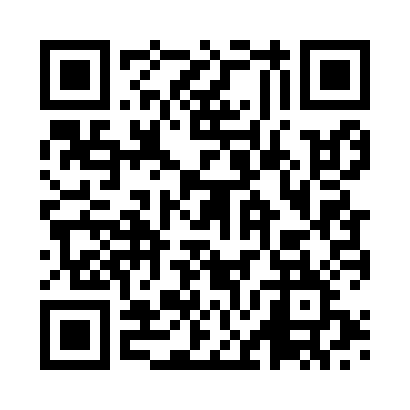 Prayer times for Mysore, Karnataka, IndiaMon 1 Apr 2024 - Tue 30 Apr 2024High Latitude Method: One Seventh RulePrayer Calculation Method: University of Islamic SciencesAsar Calculation Method: HanafiPrayer times provided by https://www.salahtimes.comDateDayFajrSunriseDhuhrAsrMaghribIsha1Mon5:096:2012:274:486:357:462Tue5:086:1912:274:486:357:463Wed5:086:1812:274:486:357:464Thu5:076:1812:264:486:357:465Fri5:066:1712:264:476:357:466Sat5:056:1712:264:476:357:467Sun5:056:1612:254:476:357:468Mon5:046:1512:254:466:357:479Tue5:036:1512:254:466:357:4710Wed5:036:1412:254:466:357:4711Thu5:026:1412:244:456:357:4712Fri5:016:1312:244:456:357:4713Sat5:016:1212:244:456:357:4714Sun5:006:1212:244:456:367:4815Mon4:596:1112:234:446:367:4816Tue4:596:1112:234:446:367:4817Wed4:586:1012:234:446:367:4818Thu4:576:1012:234:436:367:4819Fri4:576:0912:224:436:367:4920Sat4:566:0912:224:436:367:4921Sun4:556:0812:224:436:367:4922Mon4:556:0812:224:426:367:4923Tue4:546:0712:224:436:367:4924Wed4:546:0712:224:436:377:5025Thu4:536:0612:214:436:377:5026Fri4:526:0612:214:436:377:5027Sat4:526:0512:214:446:377:5128Sun4:516:0512:214:446:377:5129Mon4:516:0412:214:446:377:5130Tue4:506:0412:214:456:387:51